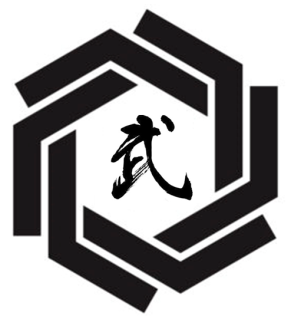 Please type or print carefully. Forward the completed application form, copies of your most recent certificate(s) of rank and any other relevant documents to the regional representative or email them to the headquarters. Please send payment through paypal to cmjones@yushikan.orgMembership Type:   Karate   Kobudo   Jujutsu / Aikijujutsu     Iaido / Kenjutsu    Contact Information						Founding Date:  Dojo Name:     Chief Instructor: Address:City/State:Country:  Telephone:  Email: Membership Level:         Dojo $60.00 year.             Education & Professional BackgroundEducation Received: Occupation:Years in Profession: Martial Arts BackgroundInstructor Total Years of Study:   Primary Style(s):Current Rank(s)  Issuing Organization(s):Assistant Instructor’s Name and Grade:Application Recommended by:I hereby certify that the information contained in this application is true and accurate to the best of my knowledge, and I hereby sign this document electronically and accept that it constitutes my legal signature.Applicants Signature	:  Date Signed:			